輔仁大學【原住民族學生資源中心諮詢委員會】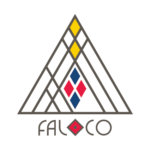 學生代表推薦申請表　　　申請學生學制別：□ 研究所  □ 學士班                   　　受理日期：   年   月   日1.本人同意將報名參與本校原住民族學生資源中心(簡稱:原資中心)諮詢委員會學生代表遴選所填載及提供之個人資料（包含姓名、出生年月日、通訊（戶籍）地址、聯絡電話、手機號碼、E-mail信箱及學經歷等），無償提供原資中心蒐集、儲存、分析及運用，以辦理遴選相關作業。(遴選資料保存一年後，由本中心逕行銷毀。)2.依個人資料保護法第8條第1項第6款規定，機關必須明確告知對您權益的影響，如您未於填寫人簽名欄中簽名，原資中心將不會審核您的資料；如未錄取，亦恕不退件及通知。							　　　　填寫人(申請人)簽名：____________________姓　名族  名大頭照或生活照(解析度佳)大頭照或生活照(解析度佳)族  別部  落大頭照或生活照(解析度佳)大頭照或生活照(解析度佳)系（所）別年　級大頭照或生活照(解析度佳)大頭照或生活照(解析度佳)出生年月日____年____月___日連絡電話手機：手機：手機：大頭照或生活照(解析度佳)大頭照或生活照(解析度佳)出生年月日____年____月___日連絡電話住家：住家：住家：大頭照或生活照(解析度佳)大頭照或生活照(解析度佳)性　別□ 男 □ 女E-mail各種相關通知會寄到所提供之E-mail信箱，請務必正確填寫。各種相關通知會寄到所提供之E-mail信箱，請務必正確填寫。各種相關通知會寄到所提供之E-mail信箱，請務必正確填寫。各種相關通知會寄到所提供之E-mail信箱，請務必正確填寫。各種相關通知會寄到所提供之E-mail信箱，請務必正確填寫。前學期學業平均成績 _______分學業平均成績 _______分操行成績操行成績通訊地址□□□□□□□□□□□□□□□□□□□□□□□□□□□□□□□□□□□緊急聯絡人關係聯絡電話聯絡電話聯絡電話原住民族語言能力認證測驗是否通過族語認證否是 考取時間：_____ 年＿＿月族群： _______________ 族方言別：＿＿＿＿＿＿＿＿＿＿語是否通過族語認證否是 考取時間：_____ 年＿＿月族群： _______________ 族方言別：＿＿＿＿＿＿＿＿＿＿語認證測驗等級：□初級    □中級□中高級  □高級  □優級□初級    □中級□中高級  □高級  □優級□初級    □中級□中高級  □高級  □優級□初級    □中級□中高級  □高級  □優級基本條件【推薦對象】◎大學部(日、進)大二至大四；研究所一、二年級。(不含延修生及休學生)◎學生應具有原住民籍身分。◎前學期學業成績平均60分以上，操行成績前學期80分以上。◎具有服務熱忱、主動積極、認真負責。◎校內獎懲無不良紀錄者。※檢附其他有利於遴選之相關證明文件(無則免附)。【推薦對象】◎大學部(日、進)大二至大四；研究所一、二年級。(不含延修生及休學生)◎學生應具有原住民籍身分。◎前學期學業成績平均60分以上，操行成績前學期80分以上。◎具有服務熱忱、主動積極、認真負責。◎校內獎懲無不良紀錄者。※檢附其他有利於遴選之相關證明文件(無則免附)。【推薦對象】◎大學部(日、進)大二至大四；研究所一、二年級。(不含延修生及休學生)◎學生應具有原住民籍身分。◎前學期學業成績平均60分以上，操行成績前學期80分以上。◎具有服務熱忱、主動積極、認真負責。◎校內獎懲無不良紀錄者。※檢附其他有利於遴選之相關證明文件(無則免附)。【推薦對象】◎大學部(日、進)大二至大四；研究所一、二年級。(不含延修生及休學生)◎學生應具有原住民籍身分。◎前學期學業成績平均60分以上，操行成績前學期80分以上。◎具有服務熱忱、主動積極、認真負責。◎校內獎懲無不良紀錄者。※檢附其他有利於遴選之相關證明文件(無則免附)。【推薦對象】◎大學部(日、進)大二至大四；研究所一、二年級。(不含延修生及休學生)◎學生應具有原住民籍身分。◎前學期學業成績平均60分以上，操行成績前學期80分以上。◎具有服務熱忱、主動積極、認真負責。◎校內獎懲無不良紀錄者。※檢附其他有利於遴選之相關證明文件(無則免附)。【推薦對象】◎大學部(日、進)大二至大四；研究所一、二年級。(不含延修生及休學生)◎學生應具有原住民籍身分。◎前學期學業成績平均60分以上，操行成績前學期80分以上。◎具有服務熱忱、主動積極、認真負責。◎校內獎懲無不良紀錄者。※檢附其他有利於遴選之相關證明文件(無則免附)。【推薦對象】◎大學部(日、進)大二至大四；研究所一、二年級。(不含延修生及休學生)◎學生應具有原住民籍身分。◎前學期學業成績平均60分以上，操行成績前學期80分以上。◎具有服務熱忱、主動積極、認真負責。◎校內獎懲無不良紀錄者。※檢附其他有利於遴選之相關證明文件(無則免附)。遴選評分項目1.前學期學業成績及操行  20%2.自傳 25%3.遴選動機 30%4.原住民相關及其他經歷(含族語認證或其他相關證明文件)  25%1.前學期學業成績及操行  20%2.自傳 25%3.遴選動機 30%4.原住民相關及其他經歷(含族語認證或其他相關證明文件)  25%1.前學期學業成績及操行  20%2.自傳 25%3.遴選動機 30%4.原住民相關及其他經歷(含族語認證或其他相關證明文件)  25%1.前學期學業成績及操行  20%2.自傳 25%3.遴選動機 30%4.原住民相關及其他經歷(含族語認證或其他相關證明文件)  25%1.前學期學業成績及操行  20%2.自傳 25%3.遴選動機 30%4.原住民相關及其他經歷(含族語認證或其他相關證明文件)  25%1.前學期學業成績及操行  20%2.自傳 25%3.遴選動機 30%4.原住民相關及其他經歷(含族語認證或其他相關證明文件)  25%1.前學期學業成績及操行  20%2.自傳 25%3.遴選動機 30%4.原住民相關及其他經歷(含族語認證或其他相關證明文件)  25%自   傳自   傳參與遴選動機摘要原住民相關經歷其他經歷(校內/校外)請註明參加年度與活動名稱：